Publicado en Ciudad de México el 17/05/2018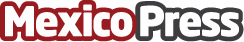 La EBC inaugura oficialmente su edificio Liverpool 54 en Campus Ciudad de MéxicoLa Escuela Bancaria y Comercial abre un nuevo campus en la Ciudad de México con el cual reafirma su compromiso de ofrecer más y mejores opciones a los estudiantes mexicanosDatos de contacto:Escuela Bancaria y Comercial Nota de prensa publicada en: https://www.mexicopress.com.mx/la-ebc-inaugura-oficialmente-su-edificio Categorías: Educación Recursos humanos Ciudad de México http://www.mexicopress.com.mx